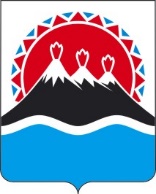 РЕГИОНАЛЬНАЯ СЛУЖБА ПО ТАРИФАМ И ЦЕНАМ  КАМЧАТСКОГО КРАЯПОСТАНОВЛЕНИЕ                   г. Петропавловск-КамчатскийВ соответствии с Федеральным законом от 07.12.2011 № 416-ФЗ «О водо-снабжении и водоотведении», постановлениями Правительства Российской Федерации от 13.05.2013 № 406 «О государственном регулировании тарифов в сфере водоснабжения и водоотведения», от 14.11.2022 № 2053 «Об особенностях индексации регулируемых цен( тарифов) с 1 декабря 2022 г. по 31 декабря 2023 года и о внесении изменений в некоторые акты Правительства Российской Федерации», приказом ФСТ России от 27.12.2013 № 1746-э «Об утверждении Методических указаний по расчету регулируемых тарифов в сфере водоснабжения и водоотведения», постановлением Правительства Камчатского края от 19.12.2008 № 424-П «Об утверждении Положения о Региональной службе по тарифам и ценам Камчатского края», протоколом Правления Региональной службы по тарифам и ценам Камчатского края от ХХ.11.2022 № ХХ, по инициативе Региональной службы по тарифам и ценам Камчатского краяПОСТАНОВЛЯЮ:1. Утвердить производственную программу УФСБ России по Камчатскому краю в сфере водоснабжения потребителям Петропавловск-Камчатского городского округа на 2024-2028 годы согласно приложению 1.2. Утвердить долгосрочные параметры регулирования для УФСБ России по Камчатскому краю на долгосрочный период регулирования для установления тарифов на питьевую воду (питьевое водоснабжение) для потребителей в Петропавловск-Камчатском городском округе на 2024-2028 годы согласно приложению № 2. 2. Утвердить и ввести в действие тарифы на водоотведение УФСБ России по Камчатскому краю в сфере водоснабжения потребителям Петропавловск-Камчатского городского округа согласно приложению № 3.3. Настоящее постановление вступает в силу с 1 января 2024 годаПриложение 1к постановлению Региональной службыпо тарифам и ценам Камчатского края от ХХ.11.2022 № ХХ«Приложение 3к постановлению Региональной службы по тарифам и ценам Камчатского края от 20.11.2018 № 274»Тарифы на водоотведение ООО «ЖБФ и Ко» 
для потребителей Петропавловск-Камчатского городского округаЭкономически обоснованные тарифы для потребителей (без НДС)».[Дата регистрации]№[Номер документа]Об утверждении тарифов на водоотведение ООО «ЖБФ и Ко» потребителям Петропавловск-Камчатского городского округа на 2024-2028 годыРуководитель[горизонтальный штамп подписи 1]М.В.  Лопатникова№ п/пНаименование 
регулируемой 
организацииГод (период) Тариф на водоотведение, руб./куб.м1.ООО «ЖБФ и Ко»01.01.2024-30.06.202418,471.ООО «ЖБФ и Ко»01.07.2024-31.12.202419,002.ООО «ЖБФ и Ко»01.01.2025-30.06.202519,002.ООО «ЖБФ и Ко»01.07.2025-31.12.202519,223.ООО «ЖБФ и Ко»01.01.2026-30.06.202619,223.ООО «ЖБФ и Ко»01.07.2026-31.12.202619,984.ООО «ЖБФ и Ко»01.01.2027-30.06.202719,984.ООО «ЖБФ и Ко»01.07.2027-31.12.202721,255.ООО «ЖБФ и Ко»01.01.2028-31.12.202821,845.ООО «ЖБФ и Ко»01.07.2028-31.12.202821,84